Кайгородцева Н.Н.,учитель химии СОШ ФГБОУ «МДЦ «Артек»Урок по теме «Нефть – «черное золото», 10 класс.Цель урока: изучение  состава, свойств, способов переработки нефти; приобретение знаний о применении продуктов нефтепереработки, проблеме загрязнения окружающей среды нефтью и нефтепродуктами; формирование предметных знаний и  метапредметных умения посредством включения учащихся в решение комплексного задания по теме.Тип урока: урок изучения нового материала. Методы обучения:  словесные (беседа, рассказ),  наглядные (презентация MS Power Point,  дидактический раздаточный  материал), проблемно-поисковый метод (при определении впитывающей способности сорбентов для удаления нефтяной пленки с поверхности воды); интерактивные методы обучения («Мозговой штурм», работа  в группах).Используемое оборудование: интерактивная доска, коллекция «Нефть и нефтепродукты», оборудование для химического эксперимента:  вода, нефть, пробковая крошка, песок, вата; дидактический раздаточный материал.Планируемые результаты: Предметные:  о знания учащихся о нефти, ее составе, свойствах,способах переработки нефти, продуктах нефтепереработки и их применении, проблеме загрязнения окружающей среды нефтью и нефтепродуктами;Метапредметные: умения выполнять познавательные и практическиезадания; понимать проблему, выдвигать гипотезу, проводить химический эксперимент с соблюдением правил техники безопасности.Личностные: развитие готовности к решению творческих задач,формирование познавательной и информационной культуры.	Ход урока.Организационный этап. Мотивация, целеполагание, планирование деятельностиIV. Выполнение учащимися комплексного заданияV. Экспериментальное исследованиеVI. Подведение итогов урока. Рефлексия.Приложение 1НефтьНефть – одно из важнейших природных ископаемых, относится к  исчерпаемым и невозобновляемым природным ресурсам. Ее потенциальные мировые запасы составляют 550 – 660 млрд т. Ежегодная добыча нефти достигает 3 млрд т.Нефтепродукты используются в мировом  хозяйстве, не только как энергоресурс, но и широко применяются в химической промышленности.Нефть – это сырье для нефтехимии в производстве синтетического каучука, спиртов, полиэтилена, полипропилена, широкой гаммы различных пластмасс и готовых изделий из них, искусственных тканей; строительных материалов (битумы, гудрон, асфальт); сырье для получения ряда белковых препаратов, используемых в качестве добавок в корм скоту для стимуляции его роста.	Сырая нефть – маслянистая жидкость темно-бурого или черного цвета с характерным запахом, легче воды (плотность 0,73 – 0,97 г/ см 3), в воде практически нерастворима.Нефть –  не индивидуальное вещество. Это многокомпонентная смесь свыше 1000 органических и неорганических веществ, основными компонентами которой являются – парафины (алканы), циклоалканы,  ароматические углеводороды. В составе нефти присутствуют также кислород-, сера-, азотсодержащие органические вещества. Образцы нефти могут существенно отличаться по составу  в различных месторождениях. Например, сибирская и грозненская нефть богата предельными углеводородами (алканами), пермская – ароматическими углеводородами.***Сырая нефть не используется без переработки ни в качестве топлива, ни в качестве химического сырья. Различают первичную переработку нефти и вторичную переработку нефтепродуктов.Первичная переработка нефти заключается в ее перегонке, которая позволяет разделить нефть на фракции (более простые смеси). Этот  физический процесс основан на том, что разные вещества кипят при разной температуре.  Перегонка – разделение нефти на фракции по их температурам кипения. Перегонка происходит в ректификационной колонне при сильном нагревании. При перегонке нефти получают светлые нефтепродукты: бензин, лигроин, керосин, газойль (соляровое масло), а в остатке вязкую черную жидкость – мазут.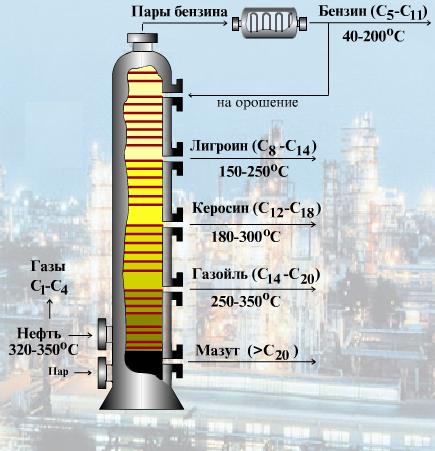 Бензин – авиационное и автомобильное топливо. Лигроин – топливо для дизельных двигателей, а также растворитель в лакокрасочной промышленности. Керосин – горючее для реактивных и тракторных двигателей. Газойль (соляровое масло) – моторное топливо, для смазки механизмов. Мазут – котельное жидкое топливо, а также дополнительно перегоняют для получения смазочных масел. Из мазута и некоторых сортов нефти выделяют вазелин и парафин.Выход бензина после перегонки невелик (до15%) и такой бензин низкого качества. Для  решения этой задачи продукты первичной перегонки нефти подвергают вторичной переработке. К ним относится: Крекинг  (от англ. to crack – ломать, расщеплять) – расщепление  углеводородов нефти на углеводороды с меньшим числом атомов углерода в молекуле. C16H34= C8H18 + C8H16Крекингу подвергают высококипящие фракции мазута и газойля. Различают термический крекинг (протекает при сравнительно высокой температуре  - 470-550 С) и каталитический крекинг (протекает при более низкой температуре и в присутствии катализатора).При термическом крекинге наряду с предельными углеводородами образуется много непредельных углеводородов.При каталитическом крекинге происходит  также процесс превращения нормальных алканов в разветвленные. Риформинг (ароматизация) – каталитический  процесс переработки бензиновых  и лигроиновых фракций с образованием ароматических и разветвленных насыщенных углеводородов.Задачей нефтеперерабатывающей промышленности является получение высококачественного  моторного топлива.  Устойчивость бензина к детонации (взрывоустойчивость) выражают октановым числом (ОЧ). Октановое число н-гептана принято за нуль, а 2,2,4-триметилоктана (изооктана) считается равным 100. Бензин с ОЧ=95 имеет детонационную устойчивости смеси  95% изооктана и 5% н-гептана.  Низкие октановые числа имеют неразветвленные предельные углеводороды, более высокие октановые числа – непредельные углеводороды,  наиболее высокие октановые числа имеют разветвленные алканы и ароматические углеводороды.Карта заданий  по теме «Нефть –черное золото» Заполните таблицу  «Физические свойства нефти»Задание 1. На  одном из двух расположенных неподалеку друг от друга предприятиях, нефтеперерабатывающем и  заводе химреактивов, произошла авария, в результате которой произошло загрязнение находящегося рядом озера. Специалисты-экологи сразу же идентифицировали загрязнение и возложили вину на нефтеперерабатывающее предприятие. Объясните, почему были сделаны такие выводы?__________________________________________________________________________________________________2.Основные компоненты нефти: _________________________________________________________________________	Задание 2. Используя знания  общих формул гомологических рядов, составьте по 1 молекулярной формуле жидких углеводородов нефти, относящихся к разным классам углеводородов.3.Переработка нефтиЗаполните схему:Задание 31. Укажите цифрами из схемыа) физический процесс переработки нефти __________б) химические процессы переработки нефти_________в) процессы переработки нефти, при которых  происходит превращение декана в пентан и пентен-1________Составьте  уравнение  соответствующей  реакции______________________________________________2.Расположите топливо в порядке возрастания его качества:Бензин, полученный в результате термического крекинга.Бензин прямой перегонки.Бензин, полученный в результате каталитического риформинга.Бензин, полученный в результате каталитического крекинга.Ответ дайте в виде последовательности цифр__Деятельность учителяДеятельность учащихсяУчитель приветствует учащихся, создает благоприятное настроение в классе, организует работу в классе по группамПриветствуют учителя, распределяются на 4 команды по 4-5 человекДеятельность учителяДеятельность учащихсяОбращается к учащимся со вступительным словом:«Ребята, сейчас на уроках химии вы изучаете раздел «Природные источники углеводородов». О каких источниках идет речь? (Природный и попутный нефтяные газы, нефть, каменный уголь). О каком природном источнике углеводородов говорят «Черное золото»? Почему нефть -  это «черное золото»? Подтверждение этому выражению мы будем находить на протяжении всего урока. Первый аргумент свяжите с экономикой страны. Вспомните, название самой популярной интеллектуальной телеигры. (Что? Где? Когда?) Сформулируйте   вопросы, начинающиеся со слов Что? Где? Как? Когда? и Почему? , касающиеся нефти, определите цель нашего занятия Интерактивный прием «Мозговой штурм».Выберите 3 вопроса о нефти, связанные с химией, расположите их в логической последовательности, составив, таким образом, план нашего урока.В ходе работы на уроке учащимся необходимо найти аргументы, подтверждающие  название темы урока «Нефть – черное золото»Принимают участие в обсуждении поставленных учителем вопросов. - Нефть – одно из важнейших природных ископаемых, относится к  исчерпаемым и невозобновляемым природным ресурсам. Ее потенциальные мировые запасы составляют  около 600 млрд т. Ежегодная добыча нефти достигает 3 млрд т. Нефть –  национальное богатство, источник могущества страны, фундамент ее экономики. Россия находится на 7 месте в мире по запасам нефти. Нефтепродукты используются в мировом  хозяйстве, не только как энергоресурс, но и широко применяются в химической промышленности)Учащиеся формулируют вопросы по нефти: Что такое нефть? Где находится в природе? Где используется Как добывают нефть? Как используют нефть? Как перерабатывают нефть? Когда образовалась нефть? Когда впервые стали использовать? Почему использование нефти вызывает экологические проблемы?Учащиеся составляют план  изучения темы:1.Свойства и состав нефти.2.Переработка нефти и использование нефтепродуктов.3.Загрязнение окружающей среды нефтьюДеятельность учителяДеятельность учащихсяУчитель дает инструкции по работе на уроке: учащиеся, объединенные в команды по   4 человека, выбирают капитан команды, который организует обсуждение в группе. Группы изучают предложенную информацию по нефти, обсуждают задание, приходят к единому ответу, делают записи в карте заданий, озвучивают свой ответ. Командам нужно обращать внимание на информацию на слайдах презентации. Задание 1: прочитать информацию о нефти (приложение 1), заполнить таблицу «Физические свойства нефти» и выполнить задание №1 в карте заданий (приложение 2).Вопрос учащимся: почему среди физических свойства нефти не указывается Ткипения? Задание 2: используя текст, найти сведения об основных компонентах нефти, записать  в карте, выполнить задание №2 (можно воспользоваться информацией  учебника). Учитель записывает на доске ответы учащихся.Задание 3: используя полученную информацию, заполнить схему в карте урока, обсудить и выполнить задание№3. Выбирают капитана команды, включаются в работу, выполняют заданияЗнакомятся с информацией, заполняют карту заданий, отвечают на вопрос учителя (Ответ: нефть – не индивидуальное вещество, а смесь веществ).Ответив на вопрос, переходят к выполнению задания, работают с коллекциями «Нефть и продукты нефтепереработки». Высказывают аргументы на тему «Нефть – черное золото» (Нефть – черная маслянистая жидкость, смесь углеводородов, ценнейшее химическое сырье. Нефтепродукты используются в мировом  хозяйстве, не только как энергоресурс, но и широко применяются в химической промышленности.Участники групп по очереди  устно представляют свои ответы. По 1 человеку от команды записывают уравнения реакций. Деятельность учителяДеятельность учащихсяПобуждает учащихся к дискуссии на тему «Экологическая проблема загрязнения окружающей среды нефтью», «Способы очистки моря от нефтяного загрязнения»Ежегодно в Мировой океан сбрасывается от 2 до 20 млн. т нефти. Особенно загрязнены воды Средиземного моря, Атлантического океана и их берега. Все компоненты нефти токсичны, арены – канцерогенны и мутагенные. Они могут циркулировать по пищевым цепям и попадать в организм человека. Нефть попадает в море различными путями. Аварии танкеров, перевозящих нефть.  Супертанкер “Торри Каньон” потерпел крушение  в 1967 г около берегов Англии. В море попало 120 000 тонн нефти. Погибло 50 000 птиц (90% птиц этого региона). Хотя таких аварий очень много, они составляют всего 12 % от всех источников загрязнения. Больше всего нефти  попадает в море в результате разгрузки танкеров. Их промывают морской водой, которую затем сливают в море.Задание для учащихся: смоделировать экологическую катастрофу – авария на нефтеналивном танкере, разлив нефти (в кристаллизаторе с водой опрокинуть небольшую емкость с 1-2 мл нефти).  Попытаться собрать нефть различными материалами (вата, пробковая крошка, песок, активированный уголь). Озвучить свои наблюдения и выводы.Активно включаются в обсуждение, озвучивают подготовленную информацию о способах сбора нефти с поверхности водыСпособы очистки моря от нефтяного загрязнения1. При большой толщине нефтяного слоя используют Термический способ – попросту выжигание. Сжигание нефти на поверхности океана – не самый лучший способ. Во время этого процесса в воздух выбрасывается много угарного газа, углекислого газа, сернистого ангидрида, которые являются причиной “парникового эффекта”, образования смога и т.д.2. При небольших площадях разлива используют Механический способ – это сбор нефтепродукта специальными устройствами скиммерами, которые напоминают насосы.3. Биологический метод - при котором используются специальные микроорганизмы, способные расщеплять молекулы нефтяных углеводородов.4. Один из методов это физико–химический – использование сорбентов- веществ, обладающих высокой впитывающей способностью.Учащиеся проводят эксперимент,  описывают свои наблюдения, делают выводы относительно сложности сбора нефти с поверхности воды.Деятельность учителяДеятельность учащихсяУчитель вручает командам за работу на уроке призы (набор маркеров в пластиковой упаковке) и задает вопросы «Как связан этот предмет с темой занятия?»«Каковы ваши личные достижения в результате работы на уроке?»Отвечают на вопрос, поясняя, что данный предмет (цветные маркеры) изготовлен из продуктов нефтепереработки (пластмасса, красители). Нефть, продукты нефтепереработки дают многообразие полезных материалов.Делают выводы относительно результатов своей работы на уроке. Агрегатное состояниеЦветЗапахКонсистенцияПлотностьРастворимость в водеКласс углеводородовМолекулярная формула жидкого углеводородаАлканыЦиклоалканыАроматические